PURPOSE IN LIFE SCALE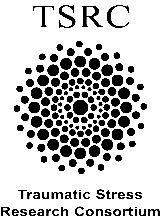 Stephen W. Porges and Jacek Kolacz © 2018	How much do you agree or disagree with the following statements?STRONGLY dISAGREESOMEWHAT DISAGREESOMEWHAT DISAGREENEITHER AGREE NOR DISAGREENEITHER AGREE NOR DISAGREESOMEWHAT AGREESOMEWHAT AGREESOMEWHAT AGREESTRONGLY AGREE1I feel that my life has meaningOOOOOOOOO2Even when things are bad, I still have hopeOOOOOOOOO3My work drains my energyOOOOOOOOO4I feel that life is worthwhileOOOOOOOOO5It feels good to set goals for myselfOOOOOOOOO6I feel that there are things in the future to be hopeful aboutOOOOOOOOO7I get enjoyment out of the things I doOOOOOOOOO8I feel a curiosity about the worldOOOOOOOOO9I enjoy working to make my plans a realityOOOOOOOOO10I am enthusiastic about getting out of bed in the morningOOOOOOOOO11I feel that my life is interestingOOOOOOOOO12I would like to disappear or become invisibleOOOOOOOOO